EXPOSICIÓ PICASSO I L’ART ROMÀNIC (MNAC)La Vanguardia, 17 de novembre de 2016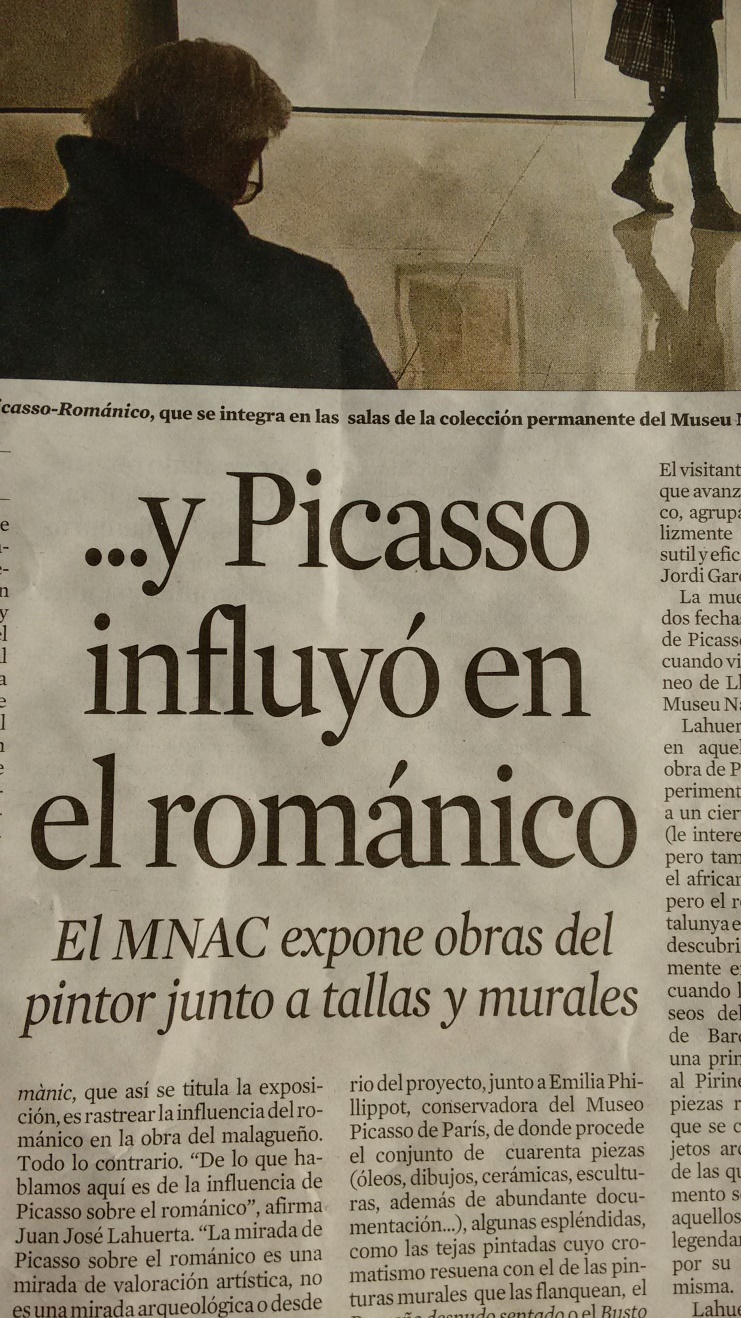 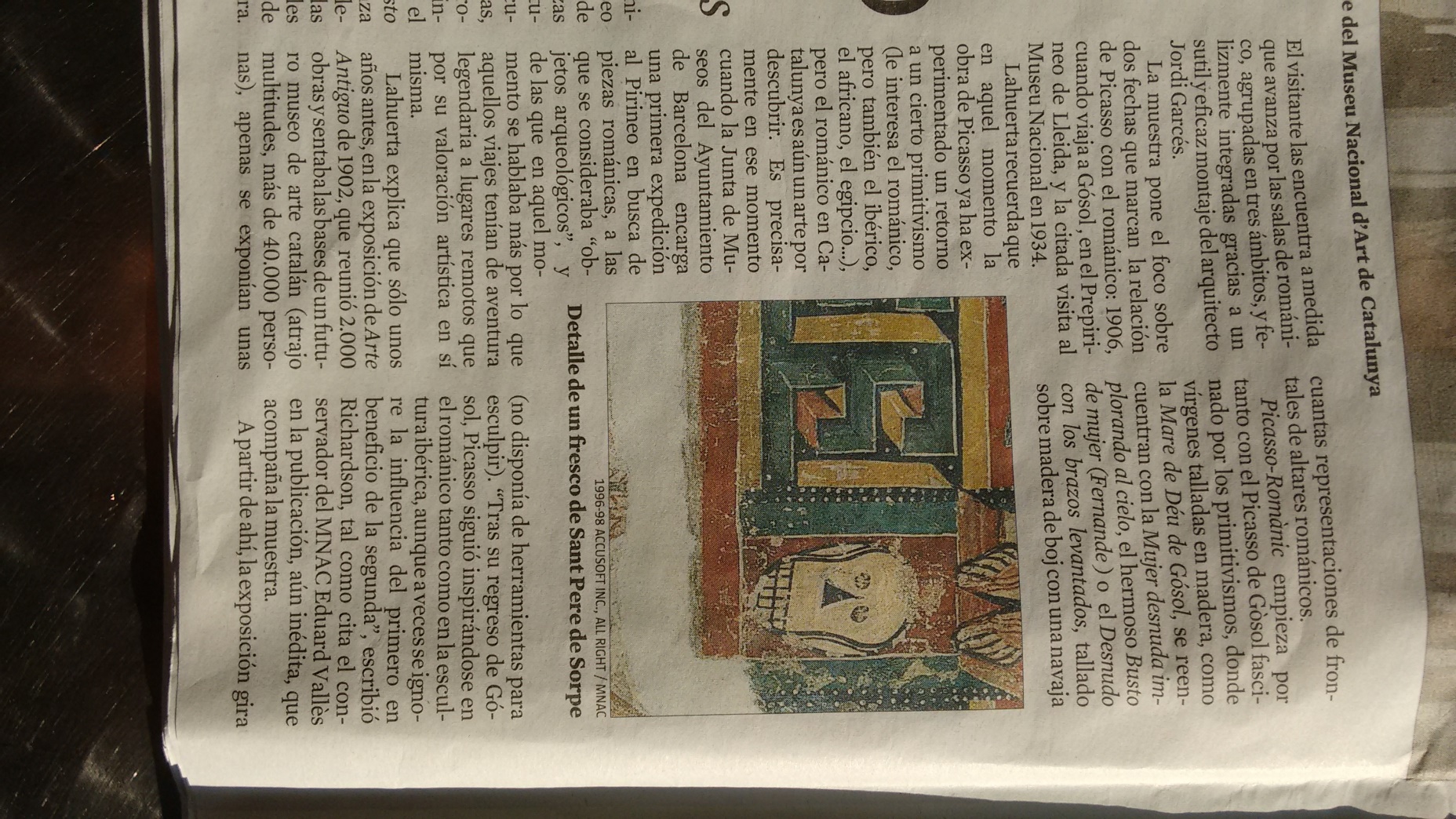 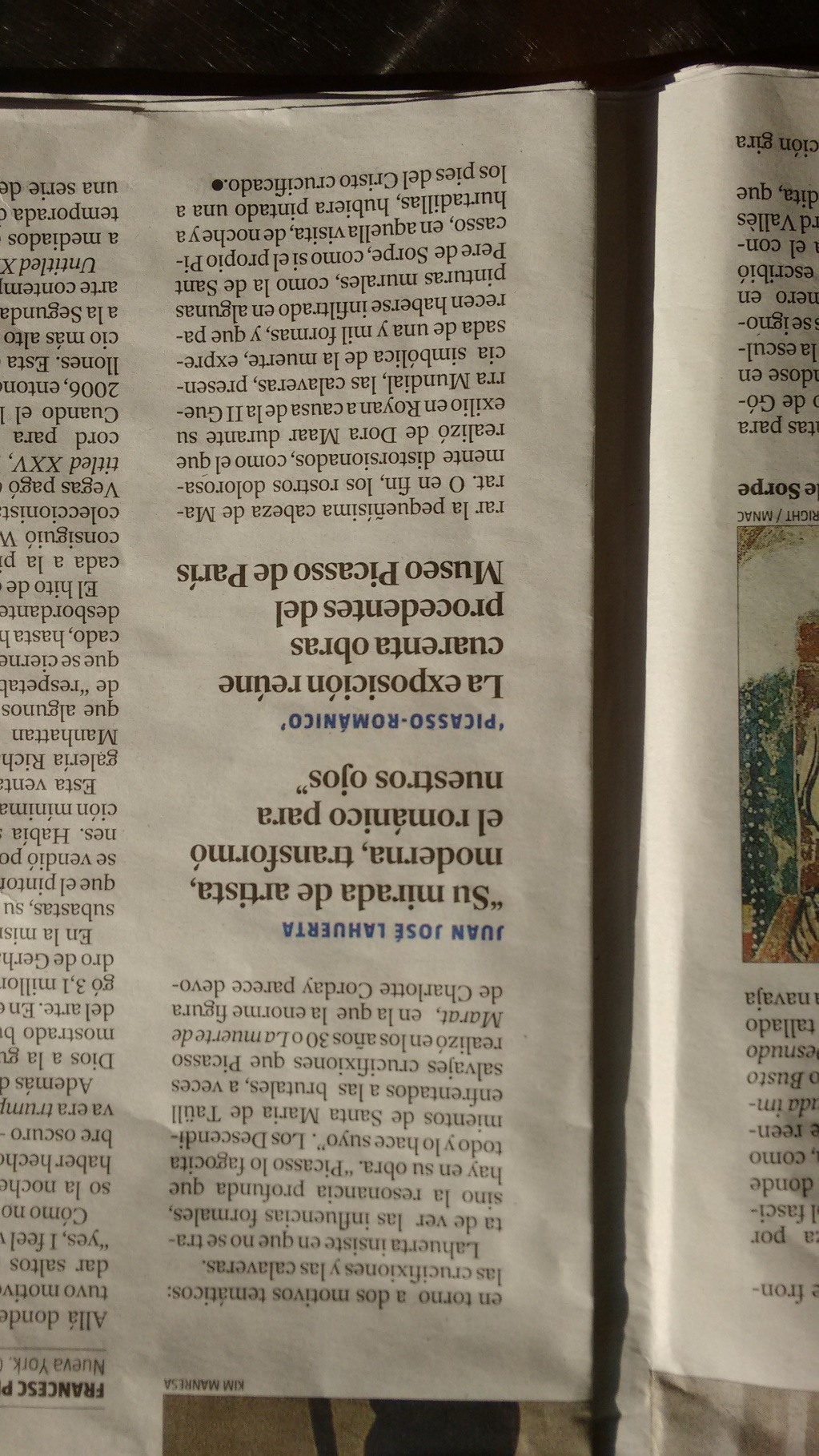 